                                           Załącznik Nr 1 do Zarządzenia Nr 284 /2024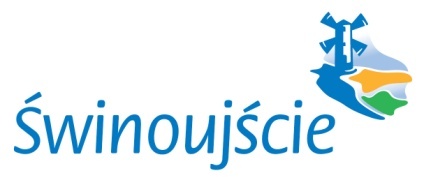 Prezydenta Miasta Świnoujście z dnia  17 kwietnia 2024 r.WYKAZ NIERUCHOMOŚCI NR 73/2024PRZEZNACZONEJ DO SPRZEDAŻYNa podstawie art. 30 ust. 2 pkt. 3 ustawy z dnia 8 marca 1990r o samorządzie gminnym (Dz. U. z 2023 r., poz. 40 ze zm.) i art. 35 ustawy z dnia 21 sierpnia 1997 r. o gospodarce nieruchomościami (Dz. U. z 2023 r. poz. 344 ze zm.) przeznacza się do zbycia następującą nieruchomość z zasobu nieruchomości Gminy – Miasta Świnoujście:Czasookres wywieszenia wykazu od dnia 17.04.2024 r. do dnia 08.05.2024 r.W terminie od 17.04.2024 r. do 29.05.2024 r. osoby, którym przysługuje pierwszeństwo nabycia nieruchomości na podstawie art. 34 ust. 1 pkt. 1 i 2 ustawy z dnia 21 sierpnia 1997r. o gospodarce nieruchomościami (Dz. U. z 2023 r., poz. 344 ze zm.) mogą składać wnioski w sprawie.Uwaga:- budynek przy ul. Hołdu Pruskiego 11 jest obiektem zabytkowym, wpisanym do rejestru zabytków, nr rejestru A -76, decyzją DZ-4200/31/O/99/2001  z dnia 26.07.2001r. oraz położony  na terenie, którego układ urbanistyczny wraz z historyczną zabudową i zielenią wpisany jest do rejestru zabytków pod nr A-1177, decyzją PSOZ/Sz-n/5340/33/91 z dnia 26.07.2001r. i podlega ścisłej ochronie konserwatorskiej, Zachodniopomorski Wojewódzki Konserwator Zabytków pozwolił na sprzedaż lokalu mieszkalnego  nr 5a  wydając w dniu 25 marca 2021 roku Decyzję Nr 519/2021 pod następującymi warunkami: właściciel przedmiotowej nieruchomości zobowiązany jest do opieki nad zabytkiem jak to określono w treści ustawy z dnia 23 lipca 2003 o ochronie zabytków i opiece nad zabytkami (Dz. U.  z 2020, poz. 282 ze zm.).-* cena nieruchomości wpisanej do rejestru zabytków uzyskana w wyniku przetargu zostanie obniżona o 50% zgodnie z art. 68 ust. 3 ustawy o gospodarce nieruchomościami- lokal położony jest na 4 kondygnacji w budynku 4 kondygnacyjnym. Powierzchnia użytkowa lokalu mieszkalnego wynosi 57,70 m² i składa się z: 2 pokoi, kuchni, przedpokoju. Do lokalu mieszkalnego przynależy WC o pow. 10,00 m². - nieruchomość zbywana w stanie istniejącym, lokal wymaga remontu.											Prezydent Miasta Świnoujście  															   mgr inż. Janusz Żmurkiewicz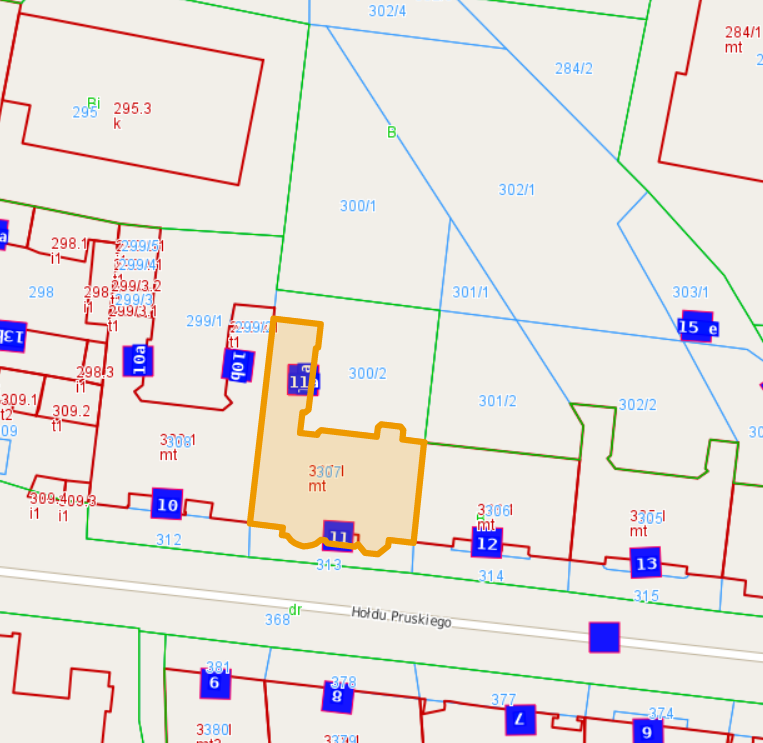 Lp.Nr ewidencyjny nieruchomościOpis i położenie nieruchomościPrzeznaczenie nieruchomościi sposób jej zagospodarowaniaRodzaj zbyciaCena nieruchomości do przetargu1Działka nr 307o pow. 454  m²obr. 6m. ŚwinoujścieSZ1W/00010381/2Lokal mieszkalny nr 5ao łącznej pow. 67,70 m², mieszczący się w budynku położonym 
przy ul. Hołdu Pruskiego 11
 wraz z udziałem 6770/125747w częściach wspólnych budynkui własności gruntuW studium uwarunkowań i  kierunków zagospodarowania przestrzennego miasta Świnoujście, zatwierdzonym Uchwałą Rady Miasta Świnoujście NR LXVII/422/2002 z dnia 05 lipca 2002 roku, w/w lokal znajduje się w obszarze przeznaczonym pod budownictwo mieszkaniowe plus inna koncentracja usług. Budynek Hołdu Pruskiego 11 wpisany do rejestru zabytków pod nr A-76.WłasnośćCena wywoławcza:800 000 zł. – VAT zw.cenę nieruchomości wpisanej do rejestru zabytków obniża się na wniosek nabywcy o 50% zgodnie z art. 68 ust. 3 ustawy o gospodarce nieruchomościami (DZ. U. z 2023 r., poz. 344 ze zm.)